 Case Number: [Added by staff]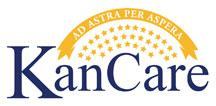 Primary Applicant: [Added by staff]We have received your application however we need some more information from you to complete the application.    Fill out this form and return it to us by [10 days from mailing – added by staff].  We need to know the relationship of everyone who is living with you.  Please give us your current phone number:  ________________________Name of Person completing form: ________________________________		Date: ____________If you need assistance in completing this form, call us at 1-800-792-4884. *Relationship Options:  Choose from these the best options to complete the question below: (Continued on back)  (Continued on back)Spouse 	SiblingParentStep-ParentChildAunt/UncleStep-SiblingStep-ChildNiece/NephewCousinStep-Aunt/UncleEx-SpouseGrandchildGrandparentFoster ChildParent-in-LawSibling-in-LawStep-GrandchildStep-GrandparentFoster ParentGuardian/ConservatorPre-Adoptive ChildPre-Adoptive ParentPre-Adoptive SiblingsUnrelated Relationship We need to know how each household member is related to each other.  Please fill out the form following the example provided.   Attach a separate piece of paper if more space is needed.Example: Mary and Bob are married and have one son together, Steve. Mary’s niece, Janet also lives with them.Relationship We need to know how each household member is related to each other.  Please fill out the form following the example provided.   Attach a separate piece of paper if more space is needed.Example: Mary and Bob are married and have one son together, Steve. Mary’s niece, Janet also lives with them.Relationship We need to know how each household member is related to each other.  Please fill out the form following the example provided.   Attach a separate piece of paper if more space is needed.Example: Mary and Bob are married and have one son together, Steve. Mary’s niece, Janet also lives with them.Relationship We need to know how each household member is related to each other.  Please fill out the form following the example provided.   Attach a separate piece of paper if more space is needed.Example: Mary and Bob are married and have one son together, Steve. Mary’s niece, Janet also lives with them.Household MemberHousehold MemberHousehold Member*Relationship(Choose From Options Above) Example: Maryis Bob’s  SpouseMaryis Steve’s  ParentMaryis Janet’sAuntBobis Steve’sParentBobis Janet’sUncleSteveis Janet’sCousinisisisisisisRelationship (continued) Relationship (continued) Relationship (continued) Relationship (continued) Household MemberHousehold MemberHousehold Member*Relationship(Choose From Options Above) isisisisisisisisisisisisisisisChanges in Household or Income in the last 3 monthsChanges in Household or Income in the last 3 monthsHas anyone moved in or out of your home in the last 3 months? No  YesIf yes, tell us about the household changes:Have there been any changes in the household income in the last 3 months? No  YesIf yes, tell us about the income changes:Federal Income Tax Information We need information about how you plan to file your taxes next year.   Please start with the Head of Household.For Question 1 – “Does this person plan to file a federal income tax return?”  Answer YES if the person will be listed at the top of the tax return or will file jointly with a spouse.  Answer NO if the person is a dependent on someone’s tax return or not filing.  Answer all 4 questions for each person in the household.Fill out the form following the example provided. If you need assistance in completing this form please call 1-800-792-4884.   If more space is needed, please attach a separate piece of paper.    Example: Jon and Ana plan to file a joint tax return and will include their daughter Grace as a dependent on their tax return.Federal Income Tax Information We need information about how you plan to file your taxes next year.   Please start with the Head of Household.For Question 1 – “Does this person plan to file a federal income tax return?”  Answer YES if the person will be listed at the top of the tax return or will file jointly with a spouse.  Answer NO if the person is a dependent on someone’s tax return or not filing.  Answer all 4 questions for each person in the household.Fill out the form following the example provided. If you need assistance in completing this form please call 1-800-792-4884.   If more space is needed, please attach a separate piece of paper.    Example: Jon and Ana plan to file a joint tax return and will include their daughter Grace as a dependent on their tax return.Federal Income Tax Information We need information about how you plan to file your taxes next year.   Please start with the Head of Household.For Question 1 – “Does this person plan to file a federal income tax return?”  Answer YES if the person will be listed at the top of the tax return or will file jointly with a spouse.  Answer NO if the person is a dependent on someone’s tax return or not filing.  Answer all 4 questions for each person in the household.Fill out the form following the example provided. If you need assistance in completing this form please call 1-800-792-4884.   If more space is needed, please attach a separate piece of paper.    Example: Jon and Ana plan to file a joint tax return and will include their daughter Grace as a dependent on their tax return.Federal Income Tax Information We need information about how you plan to file your taxes next year.   Please start with the Head of Household.For Question 1 – “Does this person plan to file a federal income tax return?”  Answer YES if the person will be listed at the top of the tax return or will file jointly with a spouse.  Answer NO if the person is a dependent on someone’s tax return or not filing.  Answer all 4 questions for each person in the household.Fill out the form following the example provided. If you need assistance in completing this form please call 1-800-792-4884.   If more space is needed, please attach a separate piece of paper.    Example: Jon and Ana plan to file a joint tax return and will include their daughter Grace as a dependent on their tax return.Federal Income Tax Information We need information about how you plan to file your taxes next year.   Please start with the Head of Household.For Question 1 – “Does this person plan to file a federal income tax return?”  Answer YES if the person will be listed at the top of the tax return or will file jointly with a spouse.  Answer NO if the person is a dependent on someone’s tax return or not filing.  Answer all 4 questions for each person in the household.Fill out the form following the example provided. If you need assistance in completing this form please call 1-800-792-4884.   If more space is needed, please attach a separate piece of paper.    Example: Jon and Ana plan to file a joint tax return and will include their daughter Grace as a dependent on their tax return.Federal Income Tax Information We need information about how you plan to file your taxes next year.   Please start with the Head of Household.For Question 1 – “Does this person plan to file a federal income tax return?”  Answer YES if the person will be listed at the top of the tax return or will file jointly with a spouse.  Answer NO if the person is a dependent on someone’s tax return or not filing.  Answer all 4 questions for each person in the household.Fill out the form following the example provided. If you need assistance in completing this form please call 1-800-792-4884.   If more space is needed, please attach a separate piece of paper.    Example: Jon and Ana plan to file a joint tax return and will include their daughter Grace as a dependent on their tax return.Federal Income Tax Information We need information about how you plan to file your taxes next year.   Please start with the Head of Household.For Question 1 – “Does this person plan to file a federal income tax return?”  Answer YES if the person will be listed at the top of the tax return or will file jointly with a spouse.  Answer NO if the person is a dependent on someone’s tax return or not filing.  Answer all 4 questions for each person in the household.Fill out the form following the example provided. If you need assistance in completing this form please call 1-800-792-4884.   If more space is needed, please attach a separate piece of paper.    Example: Jon and Ana plan to file a joint tax return and will include their daughter Grace as a dependent on their tax return.Federal Income Tax Information We need information about how you plan to file your taxes next year.   Please start with the Head of Household.For Question 1 – “Does this person plan to file a federal income tax return?”  Answer YES if the person will be listed at the top of the tax return or will file jointly with a spouse.  Answer NO if the person is a dependent on someone’s tax return or not filing.  Answer all 4 questions for each person in the household.Fill out the form following the example provided. If you need assistance in completing this form please call 1-800-792-4884.   If more space is needed, please attach a separate piece of paper.    Example: Jon and Ana plan to file a joint tax return and will include their daughter Grace as a dependent on their tax return.Federal Income Tax Information We need information about how you plan to file your taxes next year.   Please start with the Head of Household.For Question 1 – “Does this person plan to file a federal income tax return?”  Answer YES if the person will be listed at the top of the tax return or will file jointly with a spouse.  Answer NO if the person is a dependent on someone’s tax return or not filing.  Answer all 4 questions for each person in the household.Fill out the form following the example provided. If you need assistance in completing this form please call 1-800-792-4884.   If more space is needed, please attach a separate piece of paper.    Example: Jon and Ana plan to file a joint tax return and will include their daughter Grace as a dependent on their tax return.Question 1Question 2Question 3Question 3Question 4Question 4Question 4Name of Household MemberDate of BirthDoes this person plan to file a federal income tax return?Will this person file jointly with a spouse? If yes, please list name of spouse Does this person have any dependents they will claim on their tax return that are not in the household?  If yes, list name(s) of dependentsWill this person be claimed as a dependent on someone’s tax return?  If yes, list the name of the tax filer who will claim this personHow is this person related to the tax filer who will claim them? Example: Jon10/01/1978     No  X Yes     No  X  YesName: Ana X  No      Yes  X  No     YesExample: Ana10/02/1978     No  X Yes     No  X  Yes Name: Jon X  No      Yes X  No      YesExample: Grace10/01/2001 X  No     Yes X  No      Yes Name: X  No      Yes     No  X  YesJonChild     No      Yes     No      YesName:      No      Yes     No      Yes     No      Yes     No      YesName:      No      Yes     No      Yes     No      Yes     No      YesName:      No      Yes     No      Yes     No      Yes     No      YesName:      No      Yes     No      YesFederal Income Tax Information (Continued)Federal Income Tax Information (Continued)Federal Income Tax Information (Continued)Federal Income Tax Information (Continued)Federal Income Tax Information (Continued)Federal Income Tax Information (Continued)Federal Income Tax Information (Continued)Federal Income Tax Information (Continued)Federal Income Tax Information (Continued)Question 1Question 2Question 3Question 3Question 4Question 4Question 4Name of Household MemberDate of BirthDoes this person plan to file a federal income tax return?Will this person file jointly with a spouse? If yes, please list name of spouseDoes this person have any dependents they will claim on their tax return that are not in the household?  If yes, list name(s) of dependentsWill this person be claimed as a dependent on someone’s tax return?  If yes, list the name of the tax filer who will claim this personHow is this person related to the tax filer who will claim them?  No  Yes No  YesName:  No  Yes No  Yes No  Yes No  YesName:  No  Yes No  Yes No  Yes No  YesName:  No  Yes No  Yes No  Yes No  YesName:  No  Yes No  Yes No  Yes No  YesName:  No  Yes No  Yes No  Yes No  YesName:  No  Yes No  Yes No  Yes No  YesName:  No  Yes No  Yes No  Yes No  YesName:  No  Yes No  Yes No  Yes No  YesName:  No  Yes No  Yes No  Yes No  YesName:  No  Yes No  Yes